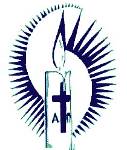 SLOVO NA DNES: Sk  5,12-16; Ž 117; Zjv. 1,9-11.13.17-19; Jn 20, 19-31Pomôcky: Veľkonočný Paškál ozdobený kvetmi, obraz Zmŕtvychvstalého s vetou: „Videli sme Pána.” Vhodná pieseňUVEDENIE: Viera v zmŕtvychvstalého Ježiša nás mení v nových ľudí. Evanjelium nám pripomína, že táto viera je schopná urobiť to, že skupina učeníkov uzatvorená do seba sa mení pôsobením Ducha Svätého na misionársku komunitu. Tá koná znaky a zázraky pre ľud, ktoré sú potvrdené zvrchovanou autoritou zmŕtvychvstalého Krista. 1. Úvodná modlitbaPane Ježišu, Ty, ktorý si v deň Zmŕtvychvstaniadal Ducha Svätého tvojim učeníkom,aby mohli pochopiť tvoju novú skutočnosť;pošli taktiež na nás toho istého Ducha, aby 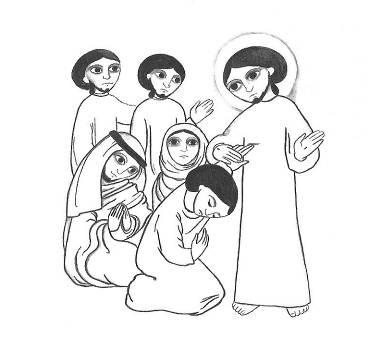 sme si boli vedomí, že si zmŕtvychvstalý, že si pri nás a dávaš nám silu k misii, ktorú si nám zanechal. Prosíme ťa, nech nám tvoj Duch pomôžespoznať ťa a uznať tvoju skutočnú prítomnosť medzi nami. Daj, nech dnes nanovo pocítime radosťz tvojho zmŕtvychvstania, a to nech nás posilni v misii a v presvedčení, že si to Ty, ktorý nás posiela.  Amen. Povzbudenie: Dnešný evanjeliový text sa odohráva v prvý deň židovského týždňa. Je to zároveň veľkonočné rozjímanie a vyznanie, ktoré koná komunita zhromaždená okolo Pánovho stola, privilegovaného miesta na stretnutie zo Zmŕtvychvstalým pre tých, ktorí v neho veria, hoci ho nevideli. Počúvajme.  Večer v ten istý prvý deň v týždni, keď boli učeníci zo strachu pred Židmi zhromaždení za zatvorenými dverami, prišiel Ježiš, stal si doprostred a povedal im: „Pokoj vám!“ Ako to povedal, ukázal im ruky a bok. Učeníci sa zaradovali, keď videli Pána.A znova im povedal: „Pokoj vám! Ako mňa poslal Otec, aj ja posielam vás.“ Keď to povedal, dýchol na nich a hovoril im: „Prijmite Ducha Svätého. Komu odpustíte hriechy, budú mu odpustené, komu ich zadržíte, budú zadržané.“ Tomáš, jeden z Dvanástich, nazývaný Didymus, nebol s nimi, keď prišiel Ježiš. Ostatní učeníci mu hovorili: „Videli sme Pána.“Ale on im povedal: „Ak neuvidím na jeho rukách stopy po klincoch a nevložím svoj prst do rán po klincoch a nevložím svoju ruku do jeho boku, neuverím.“O osem dní boli jeho učeníci zasa vnútri a Tomáš bol s nimi. Prišiel Ježiš, hoci dvere boli zatvorené, stal si doprostred a povedal: „Pokoj vám!“Potom povedal Tomášovi: „Vlož sem prst a pozri moje ruky! Vystri ruku a vlož ju do môjho boku! A nebuď neveriaci, ale veriaci!“Tomáš mu odpovedal: „Pán môj a Boh môj!“Ježiš mu povedal: „Uveril si, pretože si ma videl. Blahoslavení tí, čo nevideli, a uverili.“Ježiš urobil pred očami svojich učeníkov ešte mnoho iných znamení, ktoré nie sú zapísané v tejto knihe. Ale toto je napísané, aby ste verili, že Ježiš je Mesiáš, Boží Syn, a aby ste vierou mali život v jeho mene.Otázky k prečítanému:V akej situácii sa nachádzali učeníci v úvode evanjelia?V čom sa mení úvodná situácia? Vďaka komu a čomu je možná táto zmena? Aké poslanie zveruje Zmŕtvychvstalý Kristus učeníkom? Prečo má Tomáš pochybnosti uveriť? Čo mu vyčíta Ježiš? Na čo chce poukázať evanjelista týmto textom?Povzbudenie: Evanjelista Ján pri písaní myslí na mnohých kresťanov, ktorí ako Tomáš váhajú vo svojej viere a potrebujú byť posilnení. Nie je to pre nás príliš ťažké identifikovať sa s nimi, pretože aj my prechádzame svojimi vlastnými krízami viery. Potrebujeme, aby Zmŕtvychvstalý, tak ako svojich prvých učeníkov aj nás oslobodil z našich strachov a dal nám svojho Ducha, aby sme mohli byť jeho svedkami.  „…pokoj Vám…”, Aké veci a okolnosti mi pomáhajú stretnúť sa s Pánom v mojom živote z mojej skúsenosti viery? Čo mi najviac pomáha rásť ako človeku viery? „… ako mňa poslal Otec…, aj JA Vás posielam…, ak je to tak, je moja viera skutočné misionárska, nespohodlnená? Hľadám vždy spôsoby, ako prejaviť svoju vieru? Akým spôsobom? Pán poslal Ducha Svätého svojim učeníkom, aby žili to, čo On žiada. Čo robím, aby som prijal silu z výsosti, a tak bol Ním premenený a žil to, čo On žiada odo mňa? Po krátkej osobnej meditácii sa v jednoduchosti podelím o moju úvahu, o to, čo MNE text hovorí vzhľadom na moju osobu a  moju situáciu.Povzbudenie: Tomášova nevera prejde k adorácii: „Pán môj a Boh môj“. To sú slová, ktoré sa vyslovujú z plnosti srdca, keď sme presvedčení, že zmŕtvychvstalý Ježiš nás sprevádza. Pretavme do modlitby to, s čím sme sa zdieľali počas tohto stretnutia. Po krátkej osobnej modlitbe sa s ňou môžeme nahlas podeliť.   Taktiež sa môže recitovať responzóriový žalm na túto nedeľu (Ž 117).Povzbudenie: Obrátenie heretika viedlo sv. Vincenta k tomu, aby zvolal: "Aké je to požehnanie pre nás misionárov, že Boh takto mohol ukázať, že Duch Svätý vedie svoju Cirkev tak, že pracujeme poučovaním a posväcovaním chudobných.“ (XI, 730)Sv. Lujza, taktiež potvrdzuje, že misia je ovocím pôsobenia Ducha Svätého: „Zdá sa mi, že to je to, čo náš Pán chcel povedať svojim apoštolom, keď im ohlásil po zoslaní Ducha Svätého, aby taktiež vydávali svedectvo o ňom. A toto je to, čo by mali robiť všetci kresťania: ani nie tak vyučovať vieru, to je vlastne pre zasvätené osoby, ale konať dokonalé skutky ako skutoční kresťania. Aké šťastné sú osoby, ktoré ustanovím Božej Prozreteľnosti majú povinnosť v jednoduchých úkonoch pokračovať praktizovaním milosrdnej lásky vo svojom živote! (E.98-A26. p. 810)Osobné predsavzatie: Počas tohto veľkonočného obdobia vykonať nejaký skutok milosrdnej lásky ako vyjadrenie svojej viery v Zmŕtvychvstalého.    Záverečná modlitbaBože Duchu svätý, Ty, dar zmŕtvychvstalého, sila, ktorá posilňuje a oživuje Cirkev, Ty, ktorý nám prichádzaš na pomoc, aby si nás posilnil a nadchol žiť to, čo nám navrhol Pán. Tak, ako si zmenil životy apoštolov, rovnako príď na pomoc nám a naplň nás Tebou, aby sme žili to, v čo veríme, a tak vedeli ukázať to, čo dáva zmyselnášmu životu. Príď nám na pomoc a dovoľ nám precítiť nadšenie a radosť, ktoré pochádzajú z toho, že ťa máme 
v našom srdci a môžeme ohlasovať evanjelium.AMEN